TRANSFER OF FUNDS FORM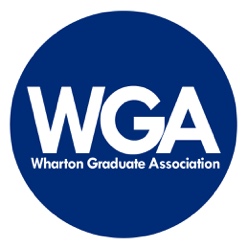 DIRECTIONSFill out this transfer form including reason for each transfer and amount.Attach relevant documentation: a receipt, invoice, and/or email/letter verifying the activity.The designated officer of the club (usually the Treasurer) where the transfer is originating from (“transfer from club”) must sign the form, affirming that they approve the transfer.Upload completed transfer form and supporting documentation to the WGA Box account via the link on the WGA website.DIRECTIONSFill out this transfer form including reason for each transfer and amount.Attach relevant documentation: a receipt, invoice, and/or email/letter verifying the activity.The designated officer of the club (usually the Treasurer) where the transfer is originating from (“transfer from club”) must sign the form, affirming that they approve the transfer.Upload completed transfer form and supporting documentation to the WGA Box account via the link on the WGA website.DIRECTIONSFill out this transfer form including reason for each transfer and amount.Attach relevant documentation: a receipt, invoice, and/or email/letter verifying the activity.The designated officer of the club (usually the Treasurer) where the transfer is originating from (“transfer from club”) must sign the form, affirming that they approve the transfer.Upload completed transfer form and supporting documentation to the WGA Box account via the link on the WGA website.DIRECTIONSFill out this transfer form including reason for each transfer and amount.Attach relevant documentation: a receipt, invoice, and/or email/letter verifying the activity.The designated officer of the club (usually the Treasurer) where the transfer is originating from (“transfer from club”) must sign the form, affirming that they approve the transfer.Upload completed transfer form and supporting documentation to the WGA Box account via the link on the WGA website.DIRECTIONSFill out this transfer form including reason for each transfer and amount.Attach relevant documentation: a receipt, invoice, and/or email/letter verifying the activity.The designated officer of the club (usually the Treasurer) where the transfer is originating from (“transfer from club”) must sign the form, affirming that they approve the transfer.Upload completed transfer form and supporting documentation to the WGA Box account via the link on the WGA website.DIRECTIONSFill out this transfer form including reason for each transfer and amount.Attach relevant documentation: a receipt, invoice, and/or email/letter verifying the activity.The designated officer of the club (usually the Treasurer) where the transfer is originating from (“transfer from club”) must sign the form, affirming that they approve the transfer.Upload completed transfer form and supporting documentation to the WGA Box account via the link on the WGA website.DIRECTIONSFill out this transfer form including reason for each transfer and amount.Attach relevant documentation: a receipt, invoice, and/or email/letter verifying the activity.The designated officer of the club (usually the Treasurer) where the transfer is originating from (“transfer from club”) must sign the form, affirming that they approve the transfer.Upload completed transfer form and supporting documentation to the WGA Box account via the link on the WGA website.REASON FOR TRANSFERREASON FOR TRANSFERREASON FOR TRANSFERREASON FOR TRANSFERREASON FOR TRANSFERAMOUNTAMOUNTDATE OF TRANSFERDATE OF TRANSFERGRAND TOTAL         $GRAND TOTAL         $GRAND TOTAL         $GRAND TOTAL         $GRAND TOTAL         $TRANSFER TOTRANSFER TOTRANSFER TOTRANSFER TOTRANSFER TOTRANSFER TOTRANSFER TOOFFICAL CLUB NAMEOFFICAL CLUB NAMECLUB CODECLUB CODECLUB CODECLUB CODECLUB CODETRANSFER FROMTRANSFER FROMTRANSFER FROMTRANSFER FROMTRANSFER FROMTRANSFER FROMTRANSFER FROMOFFICAL CLUB NAMEOFFICAL CLUB NAMECLUB CODECLUB CODECLUB CODECLUB CODECLUB CODEAPPROVAL NOTE: By signing below, I, Club Designated Officer named below, approve this transfer.APPROVAL NOTE: By signing below, I, Club Designated Officer named below, approve this transfer.APPROVAL NOTE: By signing below, I, Club Designated Officer named below, approve this transfer.APPROVAL NOTE: By signing below, I, Club Designated Officer named below, approve this transfer.APPROVAL NOTE: By signing below, I, Club Designated Officer named below, approve this transfer.APPROVAL NOTE: By signing below, I, Club Designated Officer named below, approve this transfer.APPROVAL NOTE: By signing below, I, Club Designated Officer named below, approve this transfer.TRANSFER FROM CLUB DESIGNATED OFFICER SIGNATURETRANSFER FROM CLUB DESIGNATED OFFICER SIGNATURETRANSFER FROM CLUB DESIGNATED OFFICER SIGNATURETRANSFER FROM CLUB DESIGNATED OFFICER SIGNATURETRANSFER FROM CLUB DESIGNATED OFFICER SIGNATURETRANSFER FROM CLUB DESIGNATED OFFICER SIGNATURETRANSFER FROM CLUB DESIGNATED OFFICER SIGNATURETRANSFER FROM CLUB DESIGNATED OFFICER NAME (PRINT)TRANSFER FROM CLUB DESIGNATED OFFICER NAME (PRINT)TRANSFER FROM CLUB DESIGNATED OFFICER NAME (PRINT)DESIGNATED OFFICER TITLEDESIGNATED OFFICER TITLEDESIGNATED OFFICER TITLEDESIGNATED OFFICER TITLEDESIGNATED OFFICER EMAIL ADDRESSDESIGNATED OFFICER EMAIL ADDRESSDESIGNATED OFFICER EMAIL ADDRESSDESIGNATED OFFICER EMAIL ADDRESSDESIGNATED OFFICER EMAIL ADDRESSDESIGNATED OFFICER EMAIL ADDRESSDESIGNATED OFFICER EMAIL ADDRESSWGA USE ONLYENTERED BYENTERED BYENTERED BYDATE ENTEREDDATE ENTEREDDATE ENTERED